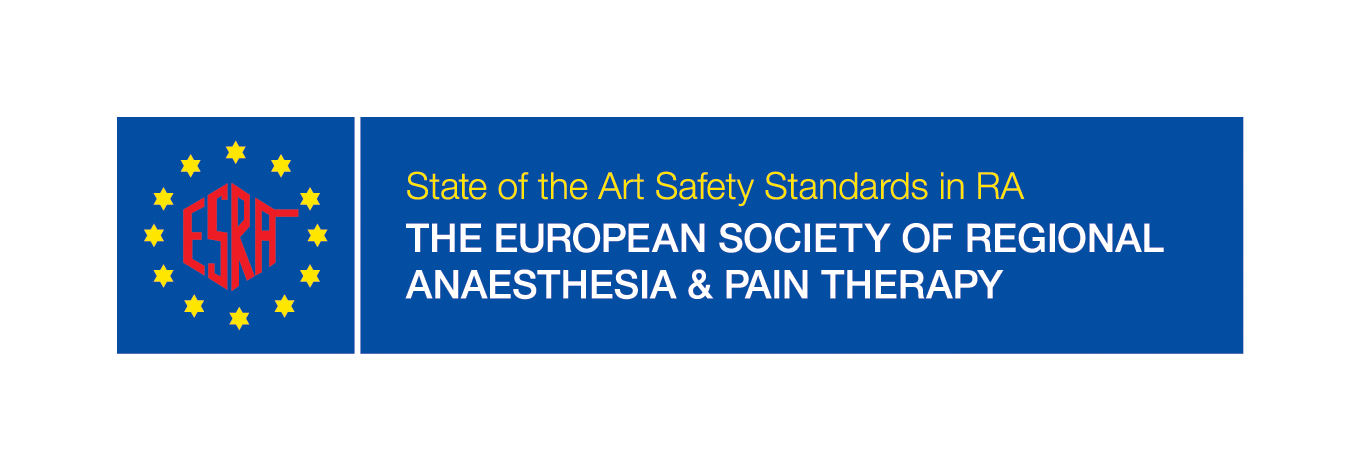 Application form for training institutionsInstitutionName:	Address:	Website:	Date of application:	Professor or Head of DepartmentEmail and contact details:	No of hospital beds:	Approx. no surgery per year:	RA training program 	 yes	 noDetails:	Pain Medicine	 yes	 noDetails:	Research areas and publications in the last 5 years:Responsible Clinical LeadESRA member:	 yes	 noEmail & contact details:	Please attach CVTeaching staff membersESRA member 	 yes	 noEmails & contacts details (max 5)Training offered  Regional anaesthesia Pain medicineRA Upper limb /  lower limb /  thoracic /  abdominal /  reconstructive /  cosmetic /  Paediatrics /  maternity /  head and neck / spinal surgeryPAIN Interventional pain /  SCS /  multidisciplinary Duration 	Weeks / months: 	Observer / Hands –on:	Accommodation Available	 yes /  no Restriction On EU or non-EU doctors – please specifyAdditional information to ESRA website:Please provide information or link.Support from the ESRA national society:Please attach a letter of support from your national society.Please send your application and documents to office@esraeurope.orgESRA Office, Rue de Chantepoulet 10, 1201 Geneva, SwitzerlandTel: +41 22 510 56 10 Fax: +41 22 510 56 14